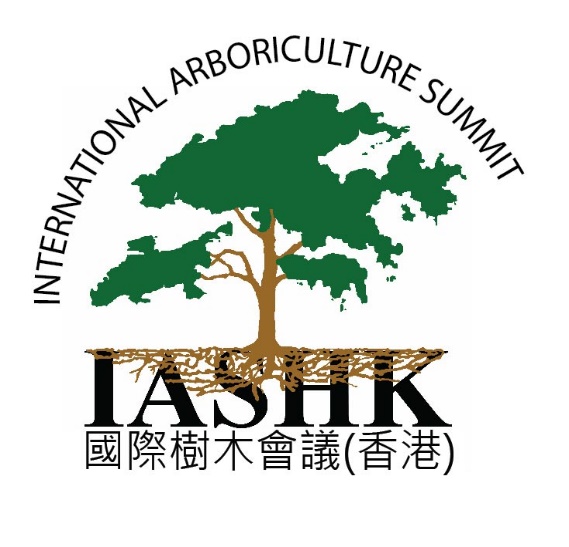 IAS-HK 2018 Registration FormHong Kong, November 14-16, 2018Thank you for your interest, and we look forward to seeing you at the conference!  Please send your registration form, required documentary proof for registration discounts, and payment to our address or scan and email to: info@ias.hk Please note the special discounts offered for attendance, as well as the registration schedule deadlines*     Substantial savings when registering for the full 3-day summit.**   ISA Membership refers to any ISA membership of any chapter or ISA HQ.*** Faculty of VTC or other institution offered very low rate (Students Outside of Hong Kong are 50% off) *  ISA Member refers to any membership wherever you are located**Faculty of VTC or any institution offered very low rate (Students Outside of Hong Kong are 50% off)Due to last year’s attendee evaluation form results, this year lunch will not be provided. Options are available both on campus and off campus nearby.Special Discounts  Please read all options and select one option only      Previous Summit Attendee (does not include previous attendance to other workshop or events)Offered to previous attendees of IASHK conferences only. (does not include previous TRAQ or other seminars)      Vocational Training Council Students *send documentary proofMust also send documentary proof of full time enrollment, offer expires 4 November      Any Faculty of VTC or Other & Students of Other Institutions *send documentary proof      Memberships of HKILA or ISA (any chapter or ISA HQ) *send documentary proof      Students outside Hong Kong are 50% off *send documentary proofThese offers expire 4 NovemberNotes and Policies: *please read* Please note the substantial savings when registering for the full 3-day summit**Members of the Hong Kong Institute of Landscape Architects (HKILA) or International Society of Arboriculture (ISA) receive a substantial and generous educational benefit from the Institute of Arboriculture Studies Hong Kong (IASHK) 
- Please choose the registration type that is applicable to you.  Only one registration type may be chosen.
- Registration is considered complete once payment has been received in full. - We reserve the right to change the program outline and/or venue if due to circumstances beyond our control.  - Cancelation of registration will be refunded at 90% up to 2 Nov.  (Thereafter, no refund will be returned in the case of cancelation)- Attendees may not elect others to attend in their place unless requested and agreed to 2 weeks in advance of the event- ID is required for Full-Time Student and Memberships proof of status.Registration InformationFor multiple attendees, please submit in Excel with the following information (all fields are required):Full Name: 						HKILA/ISA Certification Number: 			Name for Conference Badge: 			_______             Company/Organization: 		_______	   Address: 													City: 					 Phone: 			  	Fax: 				Email: __________________________	your confirmation email and instructions will be sent to this address. Please specify which days you will attend:      November 14          15          16      6                  Total sum including any discounts or early registration: ___________________________________Please note that registration is only complete once payment is received. See next page for payment methods.Methods of Payment3 Day (Full Summit) Registration *3 Day (Full Summit) Registration *3 Day (Full Summit) Registration *3 Day (Full Summit) Registration *3 Day (Full Summit) Registration *3 Day (Full Summit) Registration *Registration PeriodsStandard AttendancePrevious AttendeeHKILA or ISA Member**Vocational Training Council StudentsAny Faculty & Students of Other Institutions***Any Faculty & Students of Other Institutions***Early - Until 19 OctoberHK$3960HK$3740HK$3590HK$300HK$1000HK$1000Standard - 20 Oct – 2 NovHK$4290HK$3990HK$3850HK$500HK$1200HK$1200Full Registration After 2 NovHK$4500HK$4500HK$4500HK$500HK$1300HK$13001 Day Summit Only1 Day Summit Only1 Day Summit Only1 Day Summit Only1 Day Summit Only1 Day Summit OnlyRegistration PeriodsStandard AttendancePrevious AttendeeHKILA/ISAMember*Vocational Training Council StudentsAny Faculty & Students of Other Institutions**Any Faculty & Students of Other Institutions**Early - Until 19 OctoberHK$1980HK$1890HK$1690HK$100HK$500HK$500Standard - 20 Oct – 2 NovHK$2100HK$1990HK$1890HK$200HK$600HK$600Full Registration After 2 NovHK$3300HK$3300HK$3300HK$200By Wire Transfer (TT) or Direct Deposit *Please email info@ias.hk with a scanned copy of the deposit receipt once deposited*All wire transfer fees must be paid by the payer (remitter)Institute of Arboriculture Studies (HK) Ltd.Bank: HSBCAcct: 561-793092-001  Swift Code: HSBCHKHHHKH	By Cheque Payment *Please mail the cheque along with the registration form to the following addressInstitute of Arboriculture Studies (HK) Ltd.1302 Wah Yiu Industrial Center30-32 Au Pui Wan StreetSha Tin, NTHONG KONGBy Online Credit Card PaymentGo to our website and complete the registration and online payment process. www.ias.hk Direct Link: https://www.ias.hk/product-category/seminar-registration/